Prostor za urudžbeni štambilj___________________________________                     (ime/naziv fizičke ili pravne osobe)___________________________________                                            (adresa)___________________________________                                               (OIB)___________________________________                                             (telefon)___________________________________                                          (e-mail adresa)GRAD POREČ-PARENZOUpravni odjel za prostorno planiranjei zaštitu okolišaPREDMET:	Zahtjev za kupnju zemljišta u vlasništvu Grada Poreča-Parenzo radi formiranja okućnice- dostavlja seOvime se iskazuje interes za kupnju sljedećeg zemljišta u vlasništvu Grada Poreča-Parenzo radi formiranja okućnice zgradi, odnosno zgradama izgrađenima na k.č. ____________________, k.o. ____________________:K.Č.		______________________________K.O.		______________________________naselje		______________________________OBRAZLOŽENJE:_________________________________________________________________________________________________________________________________________________________________________________________________________________________________PRILOZI:Grafički prikaz sa ucrtanim prijedlogom formiranja okućnicePreslik akta za gradnju zgrade kojoj se formira okućnica, odnosno preslik rješenja o izvedenom stanju ukoliko je zgrada ozakonjena Preslik akta temeljem kojega se određuje formiranje okućnice na predmetnom zemljištuOstala dokumentacija za koju podnositelj zahtjeva smatra da je relevantnaPredajom ovog zahtjeva daje se suglasnost Gradu Poreču-Parenzo da u ovom postupku navedene osobne podatke prikuplja, obrađuje i pohranjuje u svrhu izdavanja potrebne dokumentacije te u svrhu kontaktiranja podnositelja zahtjeva o izdavanju iste. Osobni podaci bit će zaštićeni od pristupa neovlaštenih osoba, pohranjeni na sigurno mjesto, čuvani te uništeni u skladu s uvjetima i predviđenim rokovima i pozitivnim zakonskim propisima i aktima Grada Poreča-Parenzo. Istim se potvrđuje i poznavanje prava koja proizlaze iz Uredbe GDPR.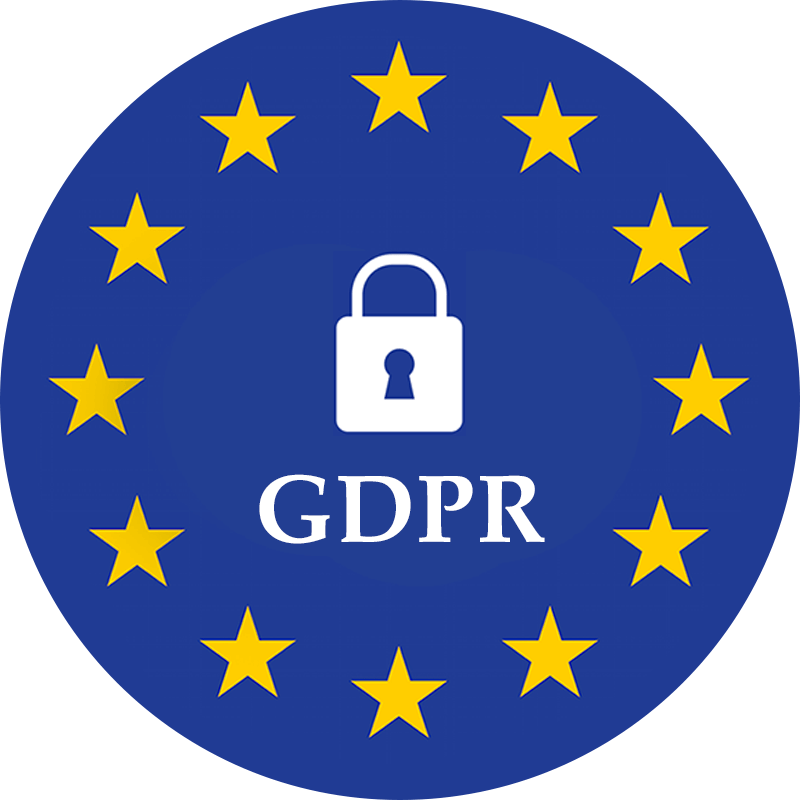 _______________________________________(Podnositelj zahtjeva ili njegov opunomoćenik)NAPOMENA:Zahtjev se podnosi:putem pošte – Grad Poreč-Parenzo, O. m. Tita 5, P.P. 163iliputem e-pošte – pisarnica@porec.hr